                       Kính gửi: 	- ỦY BAN CHỨNG KHOÁN NHÀ NƯỚC;	          - SỞ GIAO DỊCH CHỨNG KHOÁN HÀ NỘI.     Tên công ty: CÔNG TY CỔ PHẦN KHOÁNG SẢN LUYỆN KIM MÀUMã chứng khoán: KSKĐịa chỉ trụ sở chính: Km15, Quốc lộ 21, Xã Thành Lập, Huyện Lương Sơn, Tỉnh Hòa BìnhĐiện thoại: 0963995646 Người thực hiện công bố thông tin: Trần Kiên CườngĐịa chỉ: Km15, Quốc lộ 21, Xã Thành Lập, Huyện Lương Sơn, Tỉnh Hòa BìnhĐiện thoại (di động, cơ quan, nhà riêng): 0972.8383.86		Loại thông tin công bố:    24 giờ   72 giờ   bất thường   theo yêu cầu   định kỳNội dung thông tin công bố (*):Thực hiện việc công bố thông tin theo Thông tư số 52/2012/TT-BTC ngày 05/04/2012 của Bộ Tài chính, Công ty Cổ phần Khoáng sản Luyện kim màu xin báo cáo Quý Uỷ ban và Quý Sở về việc công bố thông tin Nghị quyết Hội đồng quản trị như sau:Nghị quyết Hội đồng quản trị số 12/2015/NQ – HĐQT/KSK ngày 05/10/2015 về việc triệu tập Đại hội đồng cổ đông bất thường năm 2015 đã được công bố trên trang thông tin điện tử của công ty vào ngày 06/10/2015 tại đường dẫn:http://luyenkimmau.com.vn/home/detail.asp?iData=1015&iCat=543&iChannel=48&nChannel=Products Chúng tôi xin cam kết các thông tin công bố trên đây là đúng sự thật và hoàn toàn chịu trách nhiệm trước pháp luật về nội dung các thông tin đã công bố. Xin trân trọng cảm ơn!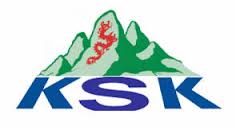 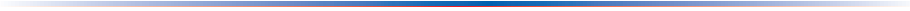 CÔNG TY CP KHOÁNG SẢN LUYỆN KIM MÀU---------------------------------Số: 35/2014/KSKV/v CBTT Nghị quyết HĐQT ngày 05 tháng 10 năm 2015.CỘNG HOÀ XÃ HỘI CHỦ NGHĨA VIỆT Độc lập - Tự do - Hạnh phúc---------------------------------Hòa Bình, ngày 06  tháng 10 năm 2015Nơi nhận:- Như trên.- Lưu VP.CÔNG TY CP KHOÁNG SẢN LUYỆN KIM MÀUNgười được UQCBTTTrần Kiên Cường